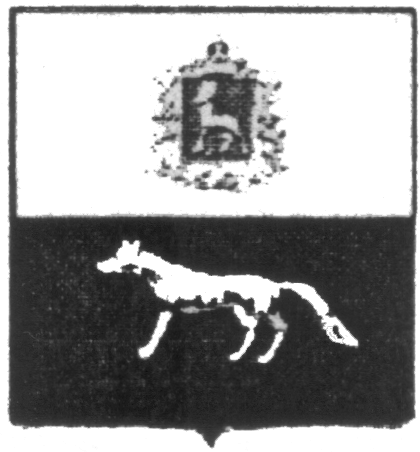 П О С Т А Н О В Л Е Н И Е       от 24.10.2019 г.    № 41О внесении изменений в Приложение к постановлению администрации городского поселения Суходол муниципального района Сергиевский № 55 от 29.12.2018г. «Об утверждении муниципальной программы «Благоустройство территории городского поселения Суходол муниципального района Сергиевский» на 2019-2021гг.»В соответствии с Федеральным законом от 06.10.2003 № 131-ФЗ «Об общих принципах организации местного самоуправления в Российской Федерации» и Уставом городского поселения Суходол, в целях уточнения объемов финансирования проводимых программных мероприятий, Администрация городского поселения Суходол муниципального района Сергиевский  ПОСТАНОВЛЯЕТ:        1.Внести изменения в Приложение к постановлению администрации городского поселения Суходол муниципального района Сергиевский № 55 от 29.12.2018г.  «Об утверждении муниципальной программы «Благоустройство территории городского поселения Суходол муниципального района Сергиевский» на 2019-2021гг.» (Далее - Программа) следующего содержания:        1.1.В паспорте программы позицию «Объем финансирования» изложить в следующей редакции:Планируемый общий объем финансирования Программы составит:  46852,18429 тыс. рублей (прогноз), в том числе:-средств местного бюджета – 44987,79429 тыс. рублей (прогноз):2019 год 16140,00819 тыс. рублей;2020 год 14423,89305 тыс. рублей;2021 год 14423,89305 тыс. рублей.- средств областного бюджета – 1815,50000 тыс. рублей (прогноз):2019 год 1815,50000 тыс. рублей;2020 год 0,00 тыс. рублей;2021 год 0,00 тыс. рублей.- внебюджетные средства – 48,89000 тыс. рублей (прогноз):2019 год 48,89000 тыс. рублей;2020 год 0,00 тыс. рублей;2021 год 0,00 тыс. рублей.         1.2.В разделе программы «Срок реализации Программы и источники финансирования» абзац 3 изложить в следующей редакции:Общий объем финансирования на реализацию Программы составляет 46852,18429 тыс. рублей, в том числе по годам: 	2019 год – 18004,39819 тыс. рублей;	2020 год – 14423,89305 тыс. рублей;	2021 год – 14423,89305 тыс. рублей.        1.3. Раздел Программы «Перечень программных мероприятий» изложить в следующей редакции:     2.Опубликовать настоящее Постановление в газете «Сергиевский вестник».    3.Настоящее Постановление вступает в силу со дня его официального опубликования.	Глава городского поселения Суходол муниципального района Сергиевский                                          Сапрыкин В.В.Наименование бюджетаНаименование мероприятийСельское поселение СуходолСельское поселение СуходолСельское поселение СуходолНаименование бюджетаНаименование мероприятийЗатраты на 2019 год, тыс.рублейЗатраты на 2020 год, тыс.рублейЗатраты на 2021 год, тыс.рублейМестный бюджетУличное освещение8667,220988473,994708473,99470Местный бюджетТрудоустройство безработных, несовершеннолетних (сезонно)516,37303525,37574525,37574Местный бюджетУлучшение санитарно-эпидемиологического состояния территории65,4128862,4128862,41288Местный бюджетБак. анализ воды29,0741712,7540012,75400Местный бюджетПрочие мероприятия6861,927135349,355735349,35573Местный бюджетИТОГО16140,0081914423,8930514423,89305Областной бюджетСубсидия на решение вопросов местного значения38,000000,000,00Областной бюджетМероприятия по вопросам местного значения в сфере благоустройства1777,500000,000,00Областной бюджетИТОГО1815,500000,000,00Внебюджетные средстваМероприятия по благоустройству48,890000,000,00Внебюджетные средстваИТОГО48,890000,000,00            ВСЕГО            ВСЕГО18004,3981914423,8930514423,89305